Teorihäfte Ridlekis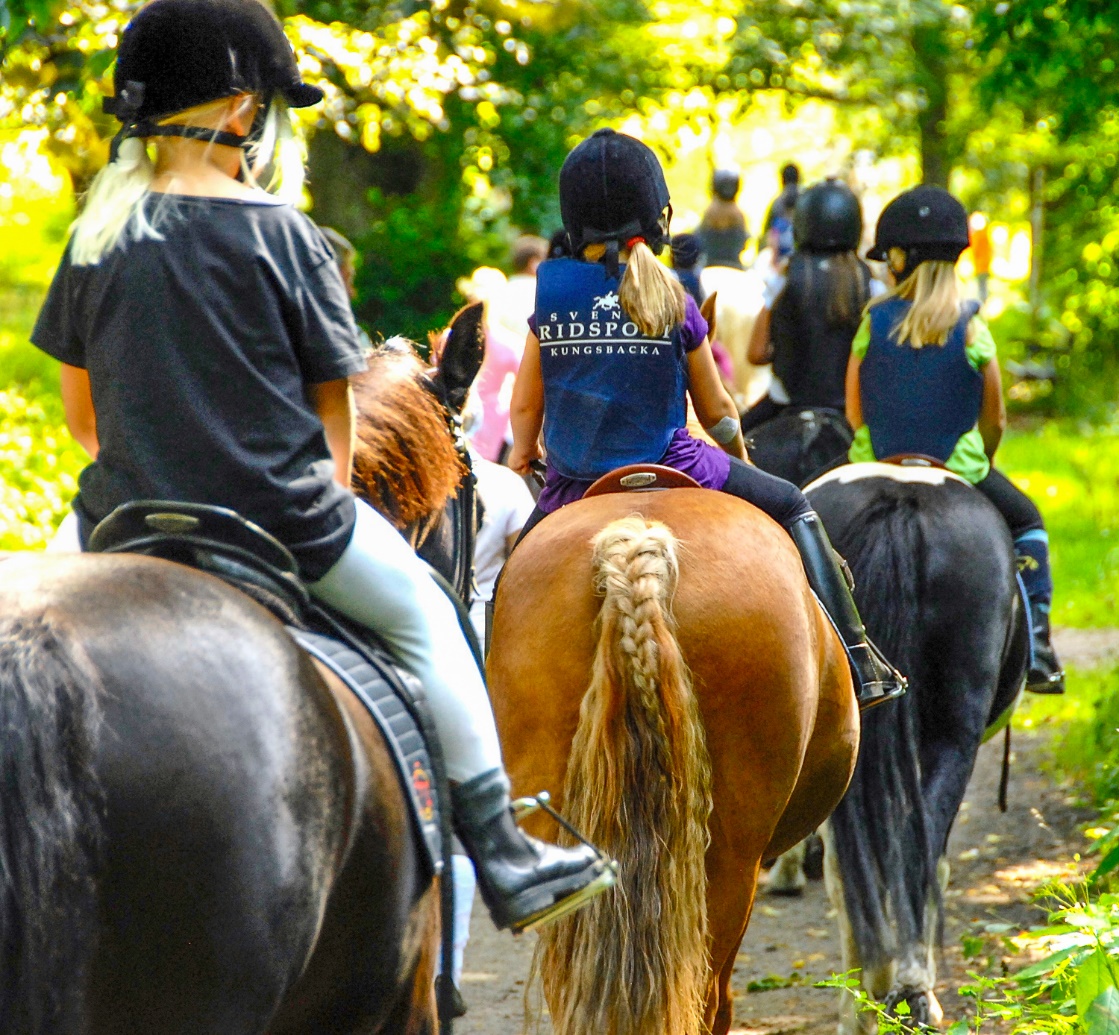 Hästens skötselDra streck från bilderna till rätt namn1		         Hovkrats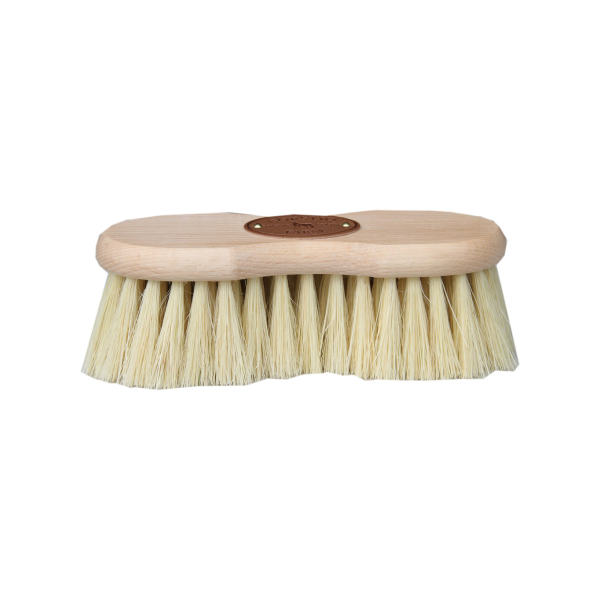 2    			Piggborste	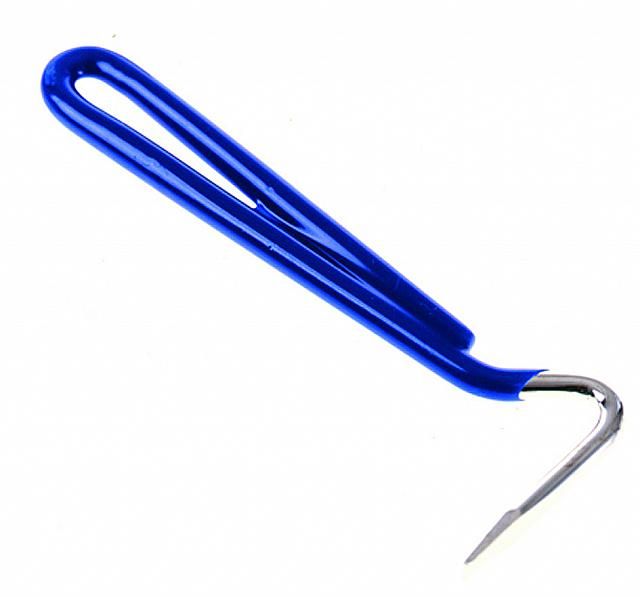 3      			Rotborste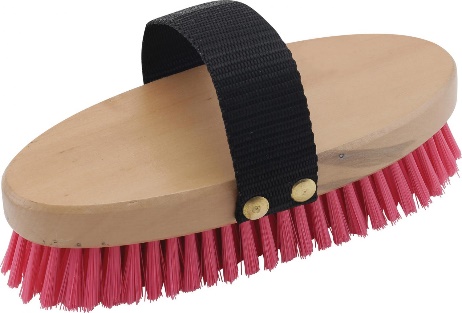 4    			Ryktborste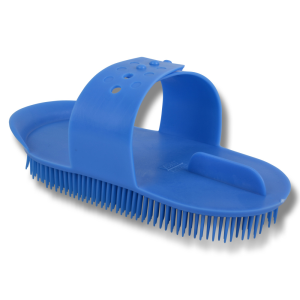 Måla om du vill!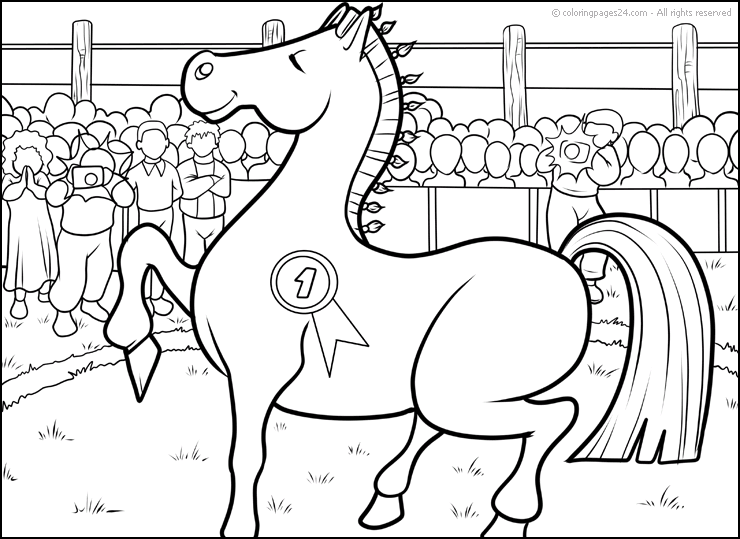 Fundera över!Varför ska man ska borsta hästen innan ridning?Svar: Det är viktigt att hästen är ren innan man tar på sadel och träns. Finns det smuts och lera under så kan det bli skavsår på hästen.När man borstar och sköter hästen så märker man om den har fått några skador eller sår i hagen.Dessutom tycker de flesta hästar att det är skönt att bli omskötta.Hästens färgerNedan ser du de vanligaste färgernaVilken färg har din favorithäst på ridskolan?Kan du några fler färger?Min favorithästMåla eller klistra in en bild av din favorithästNamn:Född:Ras:Färg:Varför är det din favorithäst?Hästens utrustningSadelns och tränsets delar – Färglägg delarna i olika färger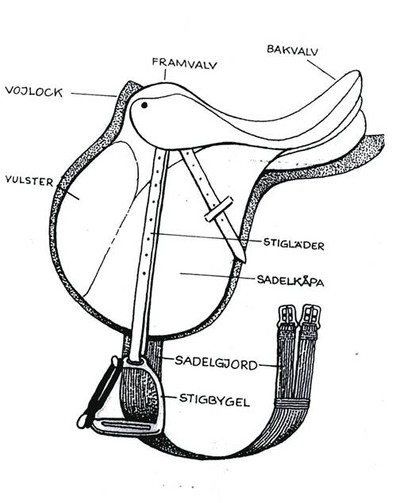 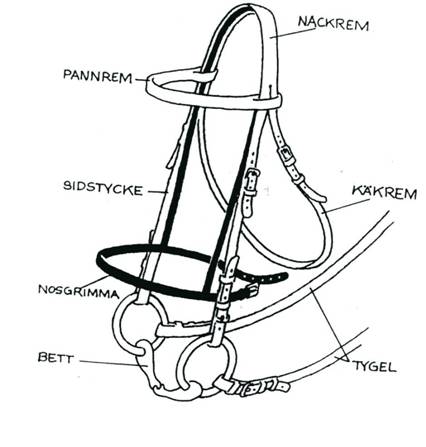 RidvägarHär är några av de vanligaste ridvägarna.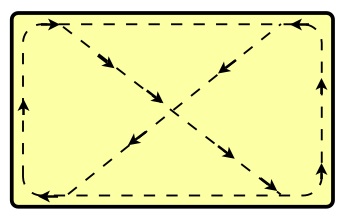 Vänd snett igenom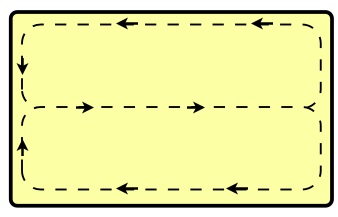 Vänd rätt upp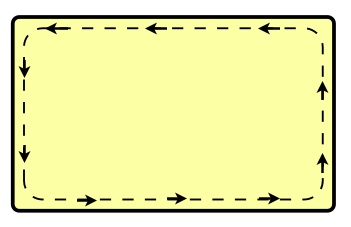 FyrkantspåretKan du några fler? Rita in dem eller hitta på egna i de tomma ”ridbanorna”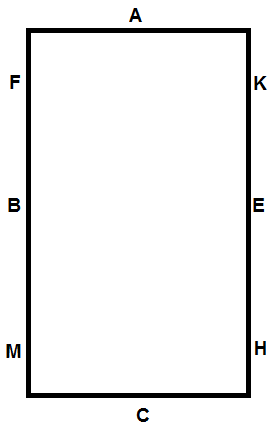 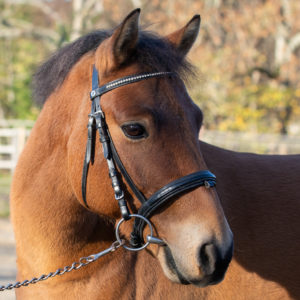 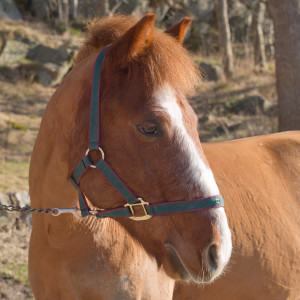 Brun – Brun päls och svart man och svans. Kan även vara mörkbrun.Fux – Rödbrun päls och brun man och svans. 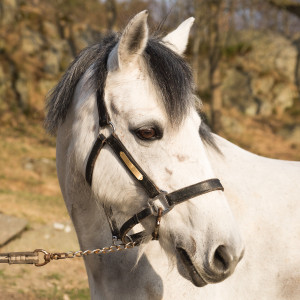 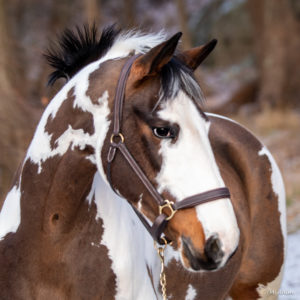 Skimmel – Grå eller vit päls och grå eller vit man och svans. Skimlar blir oftast vitare ju äldre de blir.Skäck – Vit päls med fläckar i brun, svart eller fuxfärg.